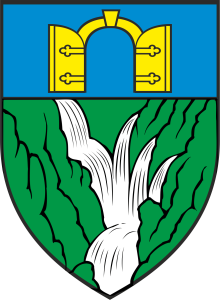 OPĆINSKO VIJEĆE                      REPUBLIKA HRVATSKA          SPLITSKO-DALMATINSKA ŽUPANIJA                       OPĆINA  ZADVARJE                           Općinsko  vijećeKlasa : 021-01/21-01/04UrBroj:2155/04-01-21- Zadvarje ,22.12.2021                     Temeljem članka 33 Statuta općine Zadvarje („Službeni glasnik broj:03/09,2/13) Općinsko vijeće općine Zadvarje ) , na 4 . sjednici Općinskog vijeća održanoj 22.12.2021. , donosi seODLUKAo usvajanju zapisnika sa 3 sjednice općinskog vijećaUsvaja se zapisnik sa 3.sjednice općinskog vijeća  održane dana 24.09.2021 godineOva odluka stupa na snagu  danom donošenja i objaviti će se u Službenom glasniku Općine Zadvarje .                                                                                       Predsjednik                                                                                    Toni   Popović      REPUBLIKA HRVATSKASPLITSKO-DALMATINSKA ŽUPANIJA       OPĆINA  ZADVARJE           Općinsko  vijećeKlasa : 021-01/21-01/04UrBroj:2155/04-01-21- 3Zadvarje ,22.12.2021                     Temeljem članka 33 Statuta općine Zadvarje („Službeni glasnik broj:03/09,2/13) Općinsko vijeće općine Zadvarje ) , na 4 . sjednici Općinskog vijeća održanoj 22.12.2021. , donosi seODLUKAo usvajanju Proračuna općine Zadvarje za 2022 sa projekcijama za 2023 i 20241.Usvaja se  Proračuna općine Zadvarje za 2022 sa projekcijama za 2023 i 2024 g                                                  2.Ova odluka stupa na snagu  danom donošenja i objaviti će se u Službenom glasniku Općine Zadvarje .                                                                                       Predsjednik                                                                                    Toni   Popović.                        REPUBLIKA HRVATSKA          SPLITSKO-DALMATINSKA ŽUPANIJA                       OPĆINA  ZADVARJE                           Općinsko  vijećeKlasa : 021-01/21-01/04UrBroj:2155/04-01-21- 2Zadvarje ,22.12.2021                     Temeljem članka 33 Statuta općine Zadvarje („Službeni glasnik broj:03/09,2/13) Općinsko vijeće općine Zadvarje ) , na 4 . sjednici Općinskog vijeća održanoj 22.12.2021. , donosi seODLUKAo usvajanju izmjena i dopuna Proračuna općine Zadvarje za 20211.Usvajaju se izmjena i dopuna Proračuna općine Zadvarje za 20212.Ova odluka stupa na snagu  danom donošenja i objaviti će se u Službenom glasniku Općine Zadvarje .                                                                                       Predsjednik                                                                                    Toni   Popović                     REPUBLIKA HRVATSKA          SPLITSKO-DALMATINSKA ŽUPANIJA                       OPĆINA  ZADVARJE                           Općinsko  vijećeKlasa : 021-01/21-01/04UrBroj:2155/04-01-21- 10Zadvarje ,22.12.2021                     Temeljem članka 33 Statuta općine Zadvarje („Službeni glasnik broj:03/09,2/13) Općinsko vijeće općine Zadvarje ) , na 4 . sjednici Općinskog vijeća održanoj 22.12.2021. , donosi seODLUKAo usvajanju  Programa rada DVD-a Zadvarje za 2022 g1.Usvaja se Program rada DVD-a Zadvarje za 2022 g2.Ova odluka stupa na snagu  danom donošenja i objaviti će se u Službenom glasniku Općine Zadvarje .                                                                                       Predsjednik                                                                                    Toni   Popović                     REPUBLIKA HRVATSKA          SPLITSKO-DALMATINSKA ŽUPANIJA                       OPĆINA  ZADVARJE                           Općinsko  vijećeKlasa : 021-01/21-01/04UrBroj:2155/04-01-21- 09Zadvarje ,22.12.2021                     Temeljem članka 33 Statuta općine Zadvarje („Službeni glasnik broj:03/09,2/13) Općinsko vijeće općine Zadvarje ) , na 4 . sjednici Općinskog vijeća održanoj 22.12.2021. , donosi se                                                                     ODLUKAo usvajanju izvješća Vatrogasnog zapovjednika DVD Zadvarje o stanju u vatrogastvu za 20211.Usvaja se izvješće Vatrogasnog zapovjednika DVD Zadvarje o stanju u vatrogastvu za 20212.Ova odluka stupa na snagu  danom donošenja i objaviti će se u Službenom glasniku Općine Zadvarje .                                                                                       Predsjednik                                                                                    Toni   PopovicTemeljem članka  17.  Zakon o sustavu civilne zaštite („ NN“ RH br. 82/15.,118/2018,31/202,20/2021) ,  članka 31. Statuta Općine Zadvarje (Službeni glasnik Općine Zadvarje br.03/09. i 02/13.), a na prijedlog načelnika Općine Zadvarje (u daljnjem tekstu Općina), Općinsko vijeće na   4 sjednici održanoj dana  22.12.2021 godine, donosi                    ANALIZU STANJA SUSTAVA  CIVILNE ZAŠTITE  NA PODRUČJUOPĆINE ZADVARJE U 2021 GODINIUVODSustav civilne zaštite  je oblik pripremanja i sudjelovanja sudionika civilne zaštite u reagiranju na katastrofe i velike nesreće te ustrojavanja, pripremanja i sudjelovanja operativnih snaga civilne zaštite u prevenciji, reagiranju na katastrofe i otklanjanju mogućih uzroka i posljedica katastrofa.Jedinice lokalne i područne (regionalne) samouprave, u okviru svojih prava i obveza utvrđenih Ustavom i zakonom, uređuju, planiraju, organiziraju, financiraju i provode zaštitu i spašavanje.           Člankom 17. Zakona o sustavu civilne zaštite („ NN“ RH br. 82/15, 118/2018,31/202,20/2021)  definirano je da predstavnička tijela jedinica lokalne i područne (regionalne) samouprave najmanje jednom godišnje, ili pri donošenju proračuna, razmatraju i analiziraju stanja sustava civilne zaštite, donose smjernice za organizaciju i razvoj istog na svom području, utvrđuju izvore i način financiranja te obavljaju i druge poslove civilne zaštite utvrđene zakonom.STANJE SUSTAVA CIVILNE ZAŠTITESustav civilne zaštite  na području Općine organizira se i provodi sukladno:Zakon o sustavu civilne zaštite („ NN“ RH br. 82/15, 118/2018,31/202,20/2021)Zakonu o vatrogastvu Zakonu o zaštiti od požara Zakonu o zaštiti od elementarnih nepogoda, Zakonu o poljoprivrednom zemljištu  te podzakonskim propisima donesenim na temelju navedenih zakona.Temeljem tih zakona i podzakonskih propisa Općina je izradila, donijela i provodila slijedeće akte iz područja civilne zaštite:Procjenu ugroženosti od požara i tehnoloških eksplozija za Općinu Zadvarje i  Općinu Šestanovac usvojena na 21 sjednici Općinskog vijeća Općine Zadvarje od 31.03.2021Plan zaštite od požara  za Općinu Zadvarje i za Općinu Šestanovac usvojen na 21. sjednici Općinskog vijeća dana 31.03.2021Odluka o potvrđivanju zapovjednika i zamjenika zapovjednika dobrovoljnog vatrogasnog društva DVD Zadvarje donio je Općinski načelnik dana 19.07.2021Plan motrenja , čuvanja i ophodnje površina otvorenog prostora i građevina za koje prijeti povećana opasnost od nastajanja i širenja požara i ustrojavanje motriteljsko-dojavne službe na području Općine Zadvarje  donio je općinski načelnik dana 26.02.2021 Plan operativne primjene programa aktivnosti u provedbi  posebnih mjera zaštite od požara od interesa za Republiku Hrvatsku u 2021 godini na području Općine Zadvarje donio je općinski načelnik dana 26.02.2021 Provedbeni plan unapređenja zaštite od požara na području Općine Zadvarje za 2021 godinu donio je općinski načelnik dana 26.02.2021. Plan  korištenja teške građevinske mehanizacije za  žurnu izradu protupožarnih prosjeka i probijanja protupožarnih putova u 2021.godini donio je općinski načelnik dana 26.02.2021Odluku o osnivanju i imenovanju Stožera civilne zaštite  Općine Zadvarje donio je općinski načelnik  Općine Zadvarje   dana 10.08.2021. godineProcjenu ugroženosti stanovništva, materijalnih i kulturnih dobara i okoliša od katastrofa i velikih nesreća za Općinu Zadvarje  - temeljni dokument za zaštitu i spašavanje na Općinskom vijeću usvojen 2011. godine ; Odluka  o izmjenama Procjene ugroženosti stanovništva, materijalnih i kulturnih dobara i okoliša od katastrofa i velikih nesreća za Općinu Zadvarje  usvojena je na 3. sjednici Vijeća održanoj dana 25.07.2014.Odluka o osnivanju postrojbe civilne zaštite Općine Zadvarje – je donesena na 3. sjednici Vijeća dana 25.07.2014 , ali nisu imenovani članovi   .Općina je kroz proteklu godinu uredno i u zakonski propisanom opsegu financirala troškove civilne zaštite.STANJE PO VAŽNIJIM SASTAVNICAMA SUSTAVA CIVILNE ZAŠTITEOPERATIVNE SNAGE CIVILNE ZAŠTITESTOŽER CIVILNE ZAŠTITEPravilnikom o mobilizaciji , uvjetima i načinu rada operativnih snaga  sustava civilne zaštite  („N.N.“ RH br. 69/16.) određeno je da se Stožer civilne zaštite  osniva u svakoj jedinici lokalne samouprave, a sukladno  članku 23.Zakona o civilnoj zaštiti  članove Stožera imenuje izvršno  tijelo jedinica lokalne samouprave .Općinski načelnik  je dana  10.08.2021..god. donio Odluku  o osnivanju i imenovanju članova Stožera civilne zaštite  u slijedećem sastavu:Neno Bajić ,zapovjednik DVD-a Zadvarje - načelnik StožeraIvan Krželj  zamjenik načelnika Općine Zadvarje - zamjenica načelnika StožeraSanja Lulić, DUZS Područni ured Split - član StožeraGrgo Čizmić komunalni djelatnik Općine Zadvarje - član Stožera       5.     Mate Popović , vijećnik u OVZ i vatrogasac u DVD-u Zadvarje -  član StožeraBožo Krivić , MUP , pp Omiš -  član Stožera6.    Jakov Kalajžić  , stručni suradnik  HGSS-a Makarska ,član Stožera7.    Mirko Kovačević,Predstavnik Gradskog društva Crvenog križa Omiš,član StožeraStožer civilne zaštite  osnovan je za upravljanje i usklađivanje aktivnosti operativnih snaga i ukupnih ljudskih i materijalnih resursa zajednice u slučaju neposredne prijetnje, katastrofe i velike nesreće s ciljem sprječavanja, ublažavanja i otklanjanja posljedica katastrofe i velike nesreće.POSTROJBA CIVILNE ZAŠTITE I POVJERENICI CIVILNE ZAŠTITE 	Postrojba civilne zaštite na području Općine osnovana je Odlukom Općinskog vijeća .  Odluka o osnivanju postrojbe civilne zaštite Općine Zadvarje – je donesena na 3. sjednici Vijeća dana 25.07.2014.  , u skladu s usvojenom Procjenom ugroženosti stanovništva, materijalnih i kulturnih dobara i okoliša od katastrofa i velikih nesreća za područje Općine Zadvarje . Mobilizacija, odnosno pozivanje i aktiviranje operativnih snaga sustava civilne zaštite  provodi se u skladu s Pravilnikom mobilizaciji , uvjetima i načinu rada operativnih snaga sustava civilne zaštite („N.N.“ RH br. 69/16., a u suradnji s Područnim uredom za zaštitu i spašavanje - Split te Područnim uredom za poslove obrane – Split. 	Nisu imenovani članovi postrojbe civilne zaštite i povjerenici civilne zaštite u skladu s gore navedenom Procjenom te Pravilnikom.SKLONIŠTANa području Općine nisu izgrađena skloništa u smislu definicije skloništa kao sredstva za kolektivnu zaštitu koja po svojoj funkcionalnosti konstrukciji i oblikovanju štiti ljude od pojedinih elementarnih nepogoda i raznovrsnih sredstava napada. VATROGASTVONa području Općine djeluje Dobrovoljno vatrogasno društvo Zadvarje (DVD Zadvarje). DVD Zadvarje u svom sastavu ima 2 profesionalna vatrogasca, koji vrše operativno dežurstvo  24 sata na dan, te ukupno 40 članova od čega ih je 20 operativnih. Rad se odvija u dvije smjene s jednim dežurnim vatrogascem, a u ljetnom periodu, od početka lipnja pa do kraja rujna zapošljava se dodatni broj sezonskih vatrogasaca i tada društvo ima 24-satno dežurstvo. Vatrogasna postrojba DVD-a Zadvarje raspolaže s 5 vatrogasnih vozila (1 navalno vozilo, 1 autocisterna, 1 zapovjedno vozilo, 2 šumska vozila .) Dobrovoljno vatrogasno društvo efikasno je obavio svoje zadatke u 2021god. što je rezultiralo uspješnim stanjem protupožarne zaštite na području Općine.Vatrogastvo Općine je po stručnosti, opremljenosti i osposobljenosti i spremnosti, najkvalitetnija postojeća operativna i organizirana snaga civilne zaštite i njen glavni nositelj na ovom području, stoga je kroz posebne proračunske stavke potrebno predvidjeti financijska sredstva za vatrogastvo za 2021. uz neophodna procijenjena uvećanja sukladno propisima, strukovnim zahtjevima i funkcionalnim potrebama. Proračunska bi sredstva, zajedno s ostalim prihodima DVD-a, trebala biti dostatna za financiranje godišnjih potreba DVD-a, uključujući i provođenje Plana motrenja i čuvanja i ophodnje građevina i površina otvorenog prostora za koje prijeti povećana opasnost od nastajanja i širenja požara.Sukladno Zakonu o zaštiti od požara („Narodne novine“, broj 92/10)  doneseni su sljedeći temeljni akti :na  godine usvojena je Procjena ugroženosti od požara i tehnoloških eksplozija za Općinu Zadvarje i Općinu Šestanovac  ; sadržaj Procjene ugroženosti od požara i tehnoloških eksplozija definiran je Pravilnikom o izradi procjene ugroženosti od požara i tehnološke eksplozije (N.N., br. 35/94.).
Temeljni elementi procjene ugroženosti su:
- postojeće stanje
-  numerička analiza požarne ugroženosti
-  stručno mišljenje o postojećem stanju, ustroju službe za zaštitu od požara, te profesionalnih i dobrovoljnih vatrogasnih postrojba
-  prijedlog mjera
-  zaključak
- grafički prilozi  ovaj temeljni  akt u sustavu zaštite i spašavanja od požara i tehnoloških eksplozija koji  su prema  članku 20.st.6.  Zakonu o zaštiti od požara (N. N., br. 92/10.) dužne donijeti sve jedinice lokalne i područne samouprave  i  najmanje jednom u 5 godina dužne su  provesti  usklađivanje procjena ugroženosti za svoje područje na Procjenu ugroženosti od požara i tehnoloških eksplozija za Općinu Zadvarje i  Općinu Šestanovac usvojena na 21 sjednici Općinskog vijeća Općine Zadvarje od 31.03.2021 godine donesen je i Plan zaštite od požara za Općinu Zadvarje i Općinu Šestanovac (u daljnjem tekstu : Odluka)  - sukladno propisima ( članak 13. Zakona o zaštiti od požara  „N. N., br. 92/10.)  jedinice lokalne i područne (regionalne) samouprave donose plan zaštite od požara za svoje područje na temelju procjene ugroženosti od požara, po prethodno pribavljenom mišljenju nadležne policijske uprave  Temeljem gornjih akata , općinski načelnik  kao izvršno tijelo u Općini Zadvarje  u suradnji sa vatrogascima Dobrovoljnog  vatrogasnog društva Zadvarje , u pripremi protupožarne sezone  2021. , dana  26.02.2021 donio je  :-Plan operativne primjene programa aktivnosti u provedbi posebnih mjera zaštite od požara od interesa  za RH u tekućoj godini 2021. na području Općine Zadvarje       - Provedbeni plan unapređenja zaštite od požara na području Općine Zadvarje za 2021. godinu ,      - Plan  korištenja teške građevinske mehanizacije za žurnu izradu protupožarnih prosjeka i probijanja  protupožarnih putova u 2021 godini          -  Plan  motrenja,dojava,čuvanja i ophodnje površina otvorenog prostora i  građevina za koje prijeti povećana opasnost od nastajanja i širenja požara i ustrojavanje motriteljsko-dojavne službe  na području Općine  Zadvarje za 2021. godinu  ( plan dojavne službe za vrijeme ljetne sezone uslijed povećane požarne opasnosti otvorenog prostora) .Zapovjednik Dobrovoljnog vatrogasnog društva Zadvarje i načelnik Stožera civilne zaštite  Općine Zadvarje izrađuje  izvješća o stanju zaštite od požara na svom području i stanju provedbe iste  te o tome redovno izvješćuje  Općinsko vijeće Općine Zadvarje .UDRUGE GRAĐANA OD ZNAČAJA ZA ZAŠTITU I SPAŠAVANJE	Za izvršenje zadaća u zaštiti i spašavanju angažiraju se kao dio operativnih snaga, službe i postrojbe pravnih osoba i udruga građana koje zadaće civilne zaštite obavljaju kao dio svojih redovnih aktivnosti. 	Na području Općine mogu se angažirati u aktivnostima civilne zaštite:Hrvatska gorska služba spašavanja (HGSS) – stanica Makarska (interventni tim od 3-7 članova za područje Zadvarje)Lovačko društvo „Osoje“ Zadvarje (24 člana)Navedene udruge, odnosno njihovi timovi, dobro su opremljene i osposobljene za izvršavanje zadaća u zaštiti i spašavanju.SLUŽBE I PRAVNE OSOBE KOJE SE ZAŠTITOM I SPAŠAVANJEM BAVE U OKVIRU VLASTITE DJELATNOSTISlužbe i pravne osobe koje se zaštitom i spašavanjem bave u okviru redovne djelatnosti predstavljaju okosnicu sustava civilne zaštite na području Općine. Službe i pravne osobe koje imaju zadaće u sustavu civilne zaštite, a osobito one u vlasništvu Općine, imaju obvezu uključivanja u sustav civilne zaštite kroz redovnu djelatnost, posebno u slučajevima angažiranja prema Planu zaštite i spašavanja te Planu civilne zaštite, kojima će se utvrditi načine dogradnje i jačanja dijela njihovih sposobnosti koji su posebno značajni za sustav civilne zaštite.Posebno treba naglasiti ulogu u sustavu civilne zaštite gotovih snaga na području Općine:Dom zdravlja Split , Ambulanta ŠestanovacZavod  za hitnu medicinu SDŽ– Ispostava ŠestanovacZavod za javno zdravstvo SDŽHrvatske šume d.o.o. , Ispostava SplitVeterinarska ambulanta ŠestanovacVodovod d.o.o. OmišKomunalno društvo „Peovica“ OmišDVD ZadvarjeHrvatske ceste d.o.o. , Ispostava SplitŽupanijske ceste d.o.o. SplitHEP ODS d.o.o. Elektrodalmacija Split , Pogon OmišHrvatske vode d.o.o. , VGO SplitHrvatski Crveni križ , Gradsko društvo OmišDržavna uprava za zaštitu i spašavanje ,Područni ured Split , ŽC 112 SplitOperativne snage, pravne osobe i ostali subjekti od interesa za zaštitu i spašavanje Općine s ciljem ostvarivanja prava i obaveza u području civilne zaštite za Općinu određene su posebnom odlukom općinskog načelnika, sukladno članku 17. Zakon o sustavu civilne zaštite („ NN“ RH br. 82/15.)PREVENTIVA I PLANOVI CIVILNE ZAŠTITEProcjena ugroženosti stanovništva, materijalnih i kulturnih dobara i okoliša od katastrofa i velikih nesreća osnovni je dokument na području sustava zaštite i spašavanje Općine, na temelju kojeg su doneseni  Plana zaštite i spašavanja  te Plana civilne zaštite. Navedeni Planovi sastoje od planova djelovanja po mjerama civilne zaštite sa zadaćama svakog nositelja, čijim ostvarivanjem se osigurava usklađeno djelovanje operativnih snaga u aktivnostima civilne zaštite na području Općine.U sklopu programa edukacije stanovništva o sustavu civilne zaštite i podizanju razine opće kulture ljudi o zaštiti i spašavanju na području Općine, načelnik Općine, odnosno stručne službe Općine provode upoznavanje građana sa izvanrednim situacijama i postupcima osobne i uzajamne pomoći te pridržavanju naređenih mjera i postupaka operativnih snaga civilne zaštite ako do istih dođe.Građani su također upoznati o uvođenju i značaju jedinstvenog broja za hitne pozive 112, a vlasnici i korisnici objekata u kojima se okuplja veći broj ljudi o postavljanju na vidljivom mjestu na svojim objektima obavijesti o novim znakovima za uzbunjivanje.Upoznavanje građana provodi se putem sredstava javnog informiranja te kroz rad Stožera civilne zaštite   i drugih institucija Općine.IV   ZAKLJUČAKTemeljem analize stanja sustava civilne zaštite na području Općine Zadvarje može se zaključiti sljedeće:Stanje protupožarne zaštite ocjenjuje se zadovoljavajućimIz analize je vidljivo da su općinskim aktima regulirani određeni  segmenti sustava civilne zaštite  potrebni za njegovo učinkovito djelovanjeSmjernicama za razvoj i organizaciju sustava civilne zaštite  Općine Zadvarje za 2019. god. ( od 2019.-2022.godine) utvrđene su aktivnosti , pravci djelovanja i financijska sredstva s ciljem njegovog što kvalitetnijeg razvojaKIasa:810-01/21-01/04Ur. broj:2155/04-01-21-8Zadvarje, 22.12.2021                                  Predsjednik Općinskog vijeća                                                                                                                                              Toni PopovićREPUBLIKA HRVATSKASPLITSKO-DALMATINSKA ŽUPANIJAOPĆINA ZADVARJEOPĆINSKO VIJEĆENa temelju   Zakona o komunalnom gospodarstvu , te članka 31. Statuta Općine Zadvarje («Službeni glasnik Općine Zadvarje broj 03/09. i 02/13.), Općinsko vijeće Općine Zadvarje na  4.sjednici održanoj dana  22.12.2021 donosiP R O G R A Mgrađenja objekata komunalne infrastrukture u Općini Zadvarje za 2022.godinuI. OPĆE ODREDBEČlanak 1.	Programom  građenja  objekata komunalne infrastrukture u Općini Zadvarje za 2022. godinu (u daljnjem tekstu :Program) određuje se izgradnja objekata i uređaja komunalne infrastrukture na području općine Zadvarje za 2022. godinu i to za :javne površinenerazvrstane cestejavnu rasvjetuopskrbu pitkom vodomodvodnju i pročišćavanje otpadnih vodagrobljaOvim Programom određuje se opis poslova s procjenom troškova za gradnju objekata iz stavka 1 ovog članka, te iskaz financijskih sredstava potrebnih za ostvarivanje programa s naznakom izvora financiranja po djelatnostima.II . GRAĐENJE UREĐAJA KOMUNALNE INFRASTRUKTURE ,OBJEKATA i IZRADA DOKUMENTACIJE Članak 2.Izgradnja javnog WC i održavanje  40.000,00 kunaIzgradnja i projektiranje   dodatnih sadržaja Trgova i Tržnica...    50.000,00	   Izgradnja turističke infrastrukture (Šetnica uz kanjon rijeke Cetine)  840.000,00 kunaIzrada projektne dokumentacije (P.P i ostali strateški dokumenti)..110.000,00Dječja i sportska igrališta…………210.000,00 Gospodarska zona…………….120.000,00 kunaPrometna infrastruktura………1.290.000,00 kunaKapitalni projekti (izrada projektne dokumentacije,uređenje prostorija za DVD Zadvarje, nabava vatrogasnih vozila)…95.000,00Izvori financiranja:Općina Zadvarje,splitsko dalmatinska županija ,Ministarstvo regionalnog razvoja,Ministarstvo prostornog uređenja                                                 Predsjednik Općinskog vijeća  				Toni PopovićKlasa:363-01/21-01/4UrBroj:2155/04-01-21-4.Zadvarje,22.12.2022                                                 Na temelju članka 28. stavka 1. Zakona o komunalnom gospodarstvu (), te   članka 31. Statuta  Općine  («Službeni glasnik Općine Zadvarje broj:03/09. i 02/13.), Općinsko vijeće Općine Zadvarje na svojoj 4. sjednici održanoj dana 22.12.2021. donosiP R O G R A M  održavanja komunalne infrastrukture u Općini Zadvarje za 2022 godinuI. OPĆE ODREDBEČlanak 1.	Ovim Programom određuje se održavanje komunalne infrastrukture na području Općine Zadvarje  za 2022. godine i to za:javne površinenerazvrstane cestejavnu rasvjetu mrtvačnica i grobljeOvim Programom određuje se opis poslova s procjenom troškova za održavanje objekata iz stavka 1 ovog članka, te iskaz financijskih sredstava potrebnih za ostvarivanje programa s naznakom izvora financiranja po djelatnostima.II. ODRŽAVANJE JAVNIH POVRŠINAČlanak 2.	Održavanje javnih površina-hortikulturno uređenje javnih površina ….50.000,00-higijeničarske službe i veterinarske usluge…140.000,00-deratizacija i dezinsekcija…26.250,00-sanacija odlagališta….5.000,00- naknada za deponije …45.000,00-oprema za skupljanje otpada….35.000,00-uređenje i sanacije općinske zgrade..70.000,00III. UREĐENJE NERAZVRSTANIH CESTAČlanak 3.	Sanacija,proširenje i asfaltiranje ulica u Općini Zadvarje  :Ovaj posao obuhvaća proširenje pojedinih ulica, uklanjanje postojećih zidova i raslinja, čišćenje humusa i drugih nečistoća na prometnicama, izrada nosivog sloja tampona, asfaltiranje, te izgradnja dijela betonskih i kamenih zidova.	Rok održavanja je prosinac 2022 godine. Potrebna financijska sredstva osigurat će se u iz sredstava komunalnog i komunalne naknade te drugih sredstava iz Proračuna Općine Zadvarje te iz sredstava županijskog proračuna .-rashodi za usluge      40.000,00  kuna-uređenje poljskih puteva…70.000,00IV. ODRŽAVNJE JAVNE RASVJETEČlanak 4.	Održavanje  javne rasvjete na  na području Općine ZadvarjeOpis poslova:Materijal i energija..100.000,00Usluge ….10.000,00postrojenja i oprema 70.000,00Financijska sredstva od 180.000,00 kn  će se  osigurati iz sredstava komunalne naknade i komunalnog doprinosa.V. ODRŽAVANJE MRTVAČNICE I  GROBLJA						Članak 6.Održavanje groblja ( Izgradnja novog potpornog zida)Košnja trave i uređenje okolišanepredviđeni radovi. Potrebna financijska sredstava su u iznosu od  85.000,00   kn  osigurati će se iz sredstava komunalne naknade  i Splitsko dalmatinske županije	-rashodi za materijal i energiju  80.000  kuna-rashodi za usluge      5.000   kunaIzvori financiranja:Općina Zadvarje,Splitsko dalmatinska županija,Ministarstvo regionalanog razvoja,Ministarstvo prostornog uređenja	Ovaj Program stupa na snagu osmog dana od objave u «Službenom glasniku“  Općine Zadvarje	                                                                                        Predsjednik Općinskog vijeća.								 Toni PopovićKlasa:363-01/21-01/4UrBroj:2155/04-01-21-05Zadvarje,22.12.2021 .g.			                                            Na temelju članka 6.. Zakona o socijalnoj skrbi („Narodne novine“ RH , broj: 157/13.), 31. Statuta Općine Zadvarje (Službeni glasnik“ Općine Zadvarje  broj:03/09. i 02/13.)  ,  Općinsko vijeće Općine Zadvarje  na  04. sjednici održanoj 22.12.2021.godine donijelo jeProgram socijalne skrbina području  Općine Zadvarje za 2022. godinuČlanak 1.Programom socijalne  skrbi na području Općine Zadvarje  za 2022. godinu  (u daljnjem tekstu:Program) predviđa se ostvarenje slijedećih oblika socijalne skrbi:-Jednokratne pomoći za podmirenje troškova stanovanja 5.000,00. -Pravo na jednokratnu pomoć za rođenje djeteta  50.000,00-Subvencioniranje troškova prijevoza učenika i studenata  5.000,00-Stipendije za srednjoškolce i studente 50.000,00-ostali troškovi prijevoza građana…30.000,00-troškovi dječjeg vrtića …170.000,00-ostale naknade građanima(program 65+)…70.000,00Članak 2.Za nadzor nad primjenom Programa zadužuje se Jedinstveni upravni odjel .Članak 3.Ovaj Program stupa na snagu danom objave u Službenom glasniku  Općine Zadvarje.                                                                              Predsjednik                                                                         Općinskog vijeća                                                                           Toni PopovićKlasa :551-08/21-01/04UrBroj:2155/04-01-21-06Zadvarje ,22.12.2021.                                   Na temelju članka 9a Zakona o financiranju javnih potreba u kulturi (Narodne novine 47/90., 27/93. i  38/09.) i članka 31. Statuta Općine Zadvarje („Službeni glasnik, broj: 03/09. i 02/13.), Općinsko vijeće Općine Zadvarje na 4 sjednici održanoj 22.12.2021.godine donijelo jeP R O G R A Mjavnih potreba u kulturi za 2022.godinu ,ostalim udrugama (sportskim ,vjerskim)Članak 1.Programom javnih potreba u kulturi za 2022 godinu (u daljnjem tekstu : Program) utvrđuju se aktivnosti, poslovi i djelatnosti  u kulturi  od značaja za Općinu Zadvarje  kao i njenu promociju  , utvrđuju se i proračunska sredstva  koja su potrebna za ostvarivanje programa Članak 2.Ovim Programom obuhvaćaju se slijedeća područja kulturnih djelatnosti:-Organiziranje tradicionalne „Zadvarskog šušura“ i festival klapa 40.000,00 kuna -obnova kulturnih i povijesnih  spomenika  100.000,00 kuna- projektna dokumentacija uređenje i opremanje „Doma kulture“ 50.000,00 kuna-donacije vjerskim zajednicama …25.000,00 kunaČlanak 3.Program javnih potreba u kulturi sastavlja se na osnovu zahtjeva i programa ustanova, udruga i drugih pravnih ili fizičkih osoba –potpora udrugama .(športska i lovačka društva)..10.000,00-potpora športskim udrugama…10.000,00Članak 4. Jedinstveni upravni odjel Općine Zadvarje prati namjensko korištenje sredstava iz članka  2. ovog programa  i podnosi izvješće o ostvarenju programa.Članak 5.Ovaj Program stupa na snagu osmog dana od dana objave u ''Službenom glasniku“ Općine Zadvarje .Izvori financiranja:Općina Zadvarje,Splitsko dalmatinska županija,Ministarstvo regionalnog razvoja i Ministarstvo prostornog uređenja                                                                                                           Predsjednik                                                                                                       Općinskog vijeća                                                                                                          Toni  Popović Klasa:612-01/21-01/04UrBroj:2155/04-01-21-07Zadvarje ,22.12.2021REPUBLIKA HRVATSKASPLITSKO-DALMATINSKA ŽUPANIJAOPĆINA ZADVARJEOPĆINSKO VIJEĆEKlasa: 810-03/21-01/04UrBroj: 2155/04-01-21-11Zadvarje,  22.12.2021Na temelju  Zakona o sustavu civilne zaštite („ NN“ RH br. 82/15,118/2018,31/2020,20/2021) i članaka 2. i 4. Zakona o zaštiti od elementarnih nepogoda („Narodne novine“, broj 73/97. i 174/04.) i članka 31. Statuta Općine Zadvarje (Službeni glasnik Općine Zadvarje br. 03/09. i 02/13) Općinsko Vijeće na svojoj 4. sjednici održanoj dana  22.12.2021 godine, donosiOPERATIVNI PROGRAM MJERA ZA POSTUPANJEU SLUČAJU UGROŽENOSTI OD SNJEŽNIH NANOSA I DRUGIHEKSTREMNIH OKOLNOSTI KOJE MOGU DOVESTI DO PREKIDA PROMETA ILI ZNAČAJNIJEG POREMEĆAJA OPSKRBE u 2021-2022 NA PODRUČJU OPĆINE ZADVARJEI.1.Položaj i karakteristike područja Općine Zadvarje1.1.Područje odgovornosti Općine Zadvarje Općina Zadvarje je smještena u obalnoj mikroregiji Splitsko-dalmatinske županje, između Grada Omiša i Općine Brela, u uvali Vruja od koje se prostire preko prijevoja Dubci ka unutrašnjosti do granice s Općinom Šestanovac. Na moru je razgraničena s Općinom Selca. Položajno i funkcijski pripada mikroregiji obalnog područja SDŽ i unutar nje prostornoj cjelini Makarskog priobalja. Općinsko središte i jedino naselje je Zadvarje koji se razvio na prometnom pravcu čija se važnost naglašava izgradnjom auto ceste prema Dubrovniku, jer se upravo na tom mjestu nalazi križanje sa cestom koja spaja priobalje s unutrašnjošću.  Općina Zadvarje, položajno i funkcijski pripada mikroregiji obalnog područja Županije i unutar nje prostornoj cjelini Makarskog priobalja.1.2. Ukupna površina područja Općina Zadvarje, približne veličine kopnenog dijela 13,22 km2 i 289 stanovnika u 2011. godini, ima prosječnu gustoću naseljenosti od 21,86 st / km2. Obalni dio Općine u dužini od oko 4 km, se nalazi u uvali Vrulja koji je, po svojoj specifičnosti, morski dio, zaštititi u kategoriji (hidrološkog) spomenika prirode.1.3.Stanovništvo na području Općine ZadvarjeRadni kontingent je prema popisu iz 2011. godine iznosio ukupno 178 osoba, odnosno čini 61,6 % ukupnog stanovništva. Iznos stope aktivnosti u 2011. godini od 61,39% radnog kontingenta, koji se s obzirom na stalni pad gospodarskih aktivnosti i zaposlenosti stalno smanjivao, ukazuje da postoje značajne rezerve za povećanje uključenosti radne snage na tržište rada. Naime, u izrazito povoljnim uvjetima stopa aktivnosti doseže vrijednost do 80%. Poljoprivrednog stanovništva gotovo da nema, ima svega troje popisnika.Dobna struktura stanovništva Općine Zadvarje je dosta nepovoljna. Utjecaj dobne strukture stanovništva na budući demografski razvitak proizlazi iz njene uzročno-posljedične veze s komponentama prirodnog kretanja stanovništva, kao i iz povezanosti s migracionim kretanjima te ostalim strukturama stanovništva. Obzirom da je na području općine Zadvarje koeficijent starosti veoma nepovoljan (38,8 u 2011. godini) čime je pređena granična vrijednost od 12, a indeksa starosti 100 čime je pređena granična vrijednost od 40, riječ je o dosta starom stanovništvu na području Općine, što je moguće da implicira negativnu tendenciju demografskog razvoja. Koeficijent starosti pokazuje udio osoba starih 44 i više godina u ukupnom stanovništvu. Indeks starosti ili indeks starenja je odnos između broja starih 44 i više godina prema broju stanovnika starih 0-20 godina. Njegova kritična vrijednost iznosi 40% ili 0,40. Smatra se kada indeks starenja prijeđe tu vrijednost da je dotično stanovništvo već zašlo u proces starenja.Prema podacima popisa stanovništva 2011. u Općini Zadvarje, koje se prostire na 13,22 km2 ili 0,29 % površine Splitsko-dalmatinske županije, živjelo je 289 stanovnika, odnosno 0,06 % stanovništva Splitsko-dalmatinske županije. Općina Zadvarje ima prosječnu gustoću naseljenosti od 21,86 st / km2 .1.4.Prometno-tehnološka infrastrukturaOpćinom Zadvarje prolaze važni cestovni pravci i to državna cesta D8 (Jadranska magistrala) koja ide njenim južnim dijelom i predstavlja direktnu vezu na primorski dio Općine, te državna cesta D39 koja se spaja na državnu cestu D8, prolazi samim općinskim središtem i nastavlja se dalje preko Ciste Provo i Aržana do sam granice sa susjednom BiH. Stanje cestovne mreže na području Općine Zadvarje s obzirom na razvojne planove koji se posebno odnose na planirane gospodarske zone, može se ocijeniti kao zadovoljavajuće. Postojeća državna cesta D 39 ostaje u funkciji, te se na taj način ne remete postojeći pristupi pojedinim dijelovima naselja. Ova se cesta na određenim dijelovima rekonstruira i tako uklapa u mrežu prometnica Općine Zadvarje. Izgradnjom nove ceste D 39, ova će cesta vjerojatno biti prometnica niže kategorije. Prometna povezanost Općine Zadvarje sa susjednim Općinama i Gradovima apsolutno za sada zadovoljava. To se prvenstveno odnosi na sustav javnog prometa, koji u potpunosti zadovoljava potrebe stanovništva, a orijentiran je prvenstveno na povezivanje Općine Zadvarje s Gradovima Omiš i Makarska. 2.Moguće vrste i intenzitet djelovanja prirodnih nesreća na području Općine Zadvarje  2018/2019.2.1.Snježne oborine2.2.PolediceMoguće vrste elementarnih nepogoda na području Općine su:  orkansko nevrijeme, snježne oborine, poledica i tuča.2.1.Snježne oborine (moguće opasnosti i prijetnje)Prema statističkim podacima s meteorološke postaje Imotski , snijeg se na ovom području  može očekivati svake zime. Snježne oborine javljaju se 2 do 12 dana zimi i to od studenog do travnja s prosječnim godišnjim trajanjem od 7 dana . Brdsko-planinska okolica spada u snježnu klimatsku zonu gdje se s porastom nadmorske visine svakih  može očekivati oko 2 dana više s padanjem snijega godišnje i oko  veće maksimalne visine snježnog pokrivača za 50-godišnji povratni period. Najugroženija područjaUgrožena područja su svakako prometnice na kojima može doći do otežanog prometovanja ili čak do prekida prometa, posebno u dijelovima Općine koji se nalaze na višim nadmorskim visinama. Posebno ugrožene su prometnice. Mogući su problemi na brdskim cestama i sa „zapusima“ gdje uslijed iznenadnog nanosa snijega može doći do prekida ili otežanog odvijanja cestovnog prometa i prohodnosti do udaljenih dijelova naselja na uzvisinama, što za posljedicu ima otežano pružanja zdravstvene skrbi. U periodu pojave većeg snijega mogu nastupiti i štete u gospodarstvu, elektroprivredi, poljoprivredi, graditeljstvu i sl.). Mjere zaštite od snježnih oborina Za promet je značajno da temeljem odgovarajućih vremenskih prognoza i izvješćivanja za tu pojavu nadležne službe koje u svojoj redovnoj djelatnosti vode računa o sigurnosti i prohodnosti prometne infrastrukture zbog poduzimanja potrebnih aktivnosti i zadaća provedu najveći stupanj pripravnosti i djelovanja operativnih snaga i materijalnih resursa. Preventivne mjere kod planiranja i gradnje objekata - odnose se prije svega na zaštitu građevina i objekata njihovim pravilnim projektiranjem (krovne konstrukcije).2.2. Poledica Pojava zaleđenih kolnika može biti uzrokovana meteorološkim pojavama ledene kiše, poledice i površinskog leda (zaleđeno i klizavo tlo). To su izvanredne meteorološke pojave koje u hladno doba godine ugrožavaju promet i ljudsko zdravlje. Povoljni, odnosno potencijalni meteorološki uvjeti za stvaranje poledice pri tlu pojavljuju se u onim danima kada se javlja oborina (oborinski dani s dnevnom količinom oborine Rd ≥ 0.1 mm) i temperatura zraka koja je pri tlu 0 ºC odnosno na 2 m  3 ºC. Sinoptičke situacije pri kojima se najčešće ostvaruju povoljni uvjeti za nastanak poledice, odnosno zaleđenih kolnika, javljaju se od  jeseni do proljeća. U kasnu jesen, početkom zime i u rano proljeće karakteristično je premještanje brzo pokretnih ciklonalnih i frontalnih sustava sa sjeverozapada ili jugozapada. Takvi sustavi često su praćeni naglim promjenama vremena. U analiziranom periodu 1981-2000. god (tablica 20.) u godišnje prosječno ima 20 povoljnih dana za poledicu. Maksimalno je zabilježeno 33, 1986. godine , a minimalno 8 dana 1989. godine. Iz godišnjeg hodograma  broja dana s poledicom može se zaključiti da rizik od poledice postoji u zimskim mjesecima prosincu, siječnju i veljači s prosječno 4 do 6 dana povoljnih za stvaranje poledice. U prosjeku je najviše poledice u veljači, a u siječnju i veljači se učestalost pojave poledice najviše mijenja iz godine u godinu. Maksimalni broj od 14 dana povoljnih za poledicu zabilježen je u veljači 1986. i 1996. godine. Mali rizik za poledicu postoji još u ožujku i studenom sa srednjim brojem do 3 dana i maksimalnim 6 dana, te još manji u travnju. U ostalim mjesecima rizika od poledice nema. Elementarne nepogode zbog poledice u posljednjih 10 godina Na području Općine nije bilo proglašavanih elementarnih nepogoda od poledice iako je moguća pojava mraza koji može prouzrokovati štetu na poljoprivrednim kulturama. Specifikacija najugroženijih područja Važno je napomenuti da poledica može prouzročiti velike štete na poljoprivrednim kulturama prvenstveno na mladim stablima maslina i objektima infrastrukture. Na objektima infrastrukture, posebice elektromreže može doći do prekida opskrbe električnom energijom zbog smrzavanja i pucanja kabela na dalekovodima i oštećenja istih. Ugrožena područja su svakako prometnice na kojima može doći do otežanog prometovanja ili čak do prekida prometa, posebno u dijelovima Općine koji se nalaze na višim nadmorskim visinama. Mjere zaštite od poledice Najveće štete poledica uzrokuje u prometu, ali i drugim granama gospodarstva (elektroprivredi, šumarstvu, poljoprivredi). Preventivne mjere zaštite od poledice uključuju prognoze za tu pojavu, te temeljem istih i izvješćivanja za tu pojavu nadležne službe koje u svojoj redovnoj djelatnosti vode računa o sigurnosti i prohodnosti prometne infrastrukture zbog poduzimanja potrebnih aktivnosti i zadaća provedu najveći stupanj pripravnosti i djelovanja operativnih snaga i materijalnih resursa .3.Prosudba ugroženostiOvaj Operativni program izrađen je sukladno Zakonu o sustavu civilne zaštite („ NN“ RH br. 82/15.) , Zakonu o zaštiti od elementarnih nepogoda („Narodne novine“, broj 73/97. i 174/04.), te uputama Državnog ureda za zaštitu i spašavanje.3.1.Ugroženost kritične infrastrukture te moguće posljedice za stanovništvoBazirajući se na podacima o snježnim padalinama i poledicama koje mogu proizvesti posljedice na štetu stanovništva i infrastrukture, mogu se predvidjeti posredne i neposredne posljedice različitog stupnja na infrastrukturnim objektima. To bi dovelo od otežane opskrbe stanovništva hranom, energijom te prekidom telekomunikacijskih i energetskih veza. Isto tako može doći do otežanih uvjeta pružanja zdravstvene zaštite stanovništva Općine Zadvarje, a osobito nemoćnim i starijim osobama u pojedinim  dijelovima Općine Zadvarje.3.2.Sprječavanje prekida prometaOvim područjem prolaze važni cestovni pravci, pa je tako Općina Zadvarje državnom cestom D39 povezana s obalnim područjem na jugu ( s D8) odnosno sa susjednom BiH na sjeveru  i autocestom A1 (udaljena kilometar od Općine Zadvarje) . Osim navedenih cestovnih pravaca koji su definirani kao državne  ceste, na ovom području definirani su brojni cestovni pravci određeni kao nerazvrstane ceste, od kojih je asfaltirano cca 14 km , dok je manji dio  nerazvrstanih cesta još uvijek neasfaltirano. 3.3.Uklanjanje posljedica i sanacija u slučaju nastanka prekida prometaDosadašnja iskustva govore da u posljednja dva desetljeća nije dolazilo do većih zastoja u prometu koja bi ugrozila stanovništvo Općine Zadvarje.  U sanaciju i uklanjanje posljedica  uključiti će se  DVD Zadvarje ,Stožer za zaštitu i spašavanje  Općine Zadvarje ,  nadležna ispostava Crvenog križa – Omiš, Dom zdravlja - Ambulanta u Šestanovcu  ,Županijske ceste, Ispostava Cista Provo i Ispostava Omiš , a u izuzetnim situacijama i Gorska služba spašavanja - stanica Makarska3.4.Privremeno zbrinjavanje osoba koje se zateknu izvan mjesta stanovanjaPrivremeno zbrinjavanje osoba koje se zateknu izvan mjesta stanovanja ili u cestovnim motornim vozilima moguće je trenutno zbrinuti jedino u vijećnici koja se nalazi unutar prostorija Općine Zadvarje, budući da je tamo moguće organizirati smještaj i opskrbu istih pićem i hranom. U istim objektima moguće je organizirati smještaj za cca 20 osoba.Opskrbu za potrebe građana moguće je osigurati putem Crvenog križa-Omiš, a opskrbu lijekovima kao i zdravstvenu zaštitu putem zdravstvene ustanove Doma zdravlja - ambulante u Šestanovcu i  ljekarni „Prima Pharme“ u Šestanovcu.3.5.Procjena vlastitih mogućnosti U slučaju pojave ovakvih nepogoda potrebno je stanovništvo putem medija upozoriti na moguće opasnosti, te stupiti u kontakt s dežurnom službom Županijskih cesta Split, Nadcestarija Omiš i Cista Provo koje imaju svoj punkt sa adekvatnom mehanizacijom i sredstvima za saniranje posljedica ove vrste nepogoda. U slučaju potrebe angažirati kamione i radne strojeve pravnih osoba s područja Općine ili sa susjednih JLS. Za građevinsku mehanizaciju i kamione načelnik Općine treba sklopiti ugovor o eventualnom angažiranju sa postojećim obrtnicima koji su registrirani na području Općine i raspolažu s građevinskom mehanizacijom i kamionima. Općina Zadvarje sa svojim redovnim snagama ne može  se nositi s posljedicama koje mogu prouzrokovati dugotrajnije snježne oborine i poledica.II.Ovaj Operativni program mjera za postupanje u slučaju ugroženosti od snježnih nanosa i drugih ekstremnosti koje mogu dovesti do prekida prometa ili značajnijeg poremećaja opskrbe za 2020.-2021.godinu na području Općine Zadvarje  , stupa  na snagu danom donošenja  i objaviti će se u Službenom glasniku Općine  Zadvarje .                                                                                          Predsjednik Općinskog Vijeća                                                                                                   Toni Popović          REPUBLIKA HRVATSKA                                                                                     SPLITSKO DALMATINSKA ŽUPANIJA          OPĆINA ZADVARJE                Općinski načelnikKLASA: 810-01/21-01/01URBROJ: 2155/04-02/1-21-01Zadvarje,06.prosinca 2021.Na temelju članka 21.stavka 5. Zakona o sustavu civilne zaštite („Narodne novine“broj82/15, 118/18, 31/20 i 20/21)i članka 45. Statuta Općine Zadvarje („Službeni glasnik broj 09/13,1/21), općinski načelnik Općine Zadvarje  dana 06.prosinca 2021. godine, donosiPOSLOVNIKO radu Stožera civilne zaštite Općine ZadvarjeI.OPĆE ODREDBEČlanak 1.Ovim Poslovnikom utvrđuje se način rada Stožera civilne zaštite Općine Zadvarje (dalje u tekstu: Stožer),pripremanje, sazivanje i radna sjednicama Stožera,donošenje odluka iz njegovog djelokruga rada,prava i dužnosti članova Stožera te druga pitanja od značaja za rad Stožera.Članak 2.Stožer obavlja poslove koji proizlaze iz Zakona o sustavu civilne zaštite(„Narodne novine“, broj82/15, 118/18, 31/20 i 20/21),Pravilnika o sastavu stožera, načinu rada te uvjetima za imenovanje načelnika, zamjenika načelnika i članova stožera civilne zaštite („Narodne novine“, broj 126/19 i 17/20)i drugih zakona, propisa i općih akata kojim su uređena pitanja civilne zaštite.Članak 3.U obavljanju poslova iz svojeg djelokruga Stožer surađuje sa Područnim uredom civilne zaštite SDŽ ,zdravstvenim,komunalnim, građevinskim,humanitarnim i drugim ustanovama i trgovačkim društvima te pravnim osobama koje se civilnom zaštitom bave kao redovnom djelatnošću ili su na drugi način od značaja za sustav civilne zaštite.                                                                          Članak 4. Tijekom planiranja i provođenja aktivnosti operativnih snaga te ukupnih ljudskih i materijalnih resursa Općine Zadvarje ,Stožer surađuje i koordinira sa stožerima civilne zaštite ugroženih općina i gradova Splitsko dalmatinske županije II.PRIPREMANJE,SAZIVANJEI NAČIN RADA SJEDNICA STOŽERAČlanak 5.Stožer radi i odlučuje na sjednici.Prvu konstituirajuću sjednicu Stožera, saziva općinski načelnik Općine Zadvarje (u daljnjem tekstu: općinski načelnik) u roku od 30 dana od imenovanja načelnika, zamjenika načelnika i članova Stožera civilne zaštite.Stožer se smatra konstituiranim kada je na sjednici prisutna većina članova Stožera koji imaju formalni autoritet, odnosno ovlaštenje za odlučivanje.Članak 6.Načelnik Stožera saziva sjednice Stožera i uz konzultaciju s općinskim načelnikom utvrđuje prijedlog dnevnog reda.U slučaju da je načelnik Stožera odsutan ili spriječen, mijenja ga zamjenik načelnika Stožera.Članak 7.U pravilu, poziv za sjednicu Stožera s odgovarajućim materijalima, dostavlja se članovima Stožera, najkasnije tri dana prije održavanja sjednice Stožera.Ako postoji opasnost od nesreće ili je ista već nastupila, Stožer će se sazvati odmah po saznanju te okolnosti.U drugim žurnim slučajevima, sjednica Stožera također se može sazvati u roku kraćem od tri dana, a pozivanje će se izvršiti na način predviđen Shemom mobilizacije Stožera civilne zaštite Općine Zadvarje , na temelju članka 4. stavka 4. Pravilnika o mobilizaciji, uvjetima i načinu rada operativnih snaga sustava civilne zaštite („Narodne novine“, broj 69/16).Članak 8.O sazivanju sjednice Stožera, članove Stožera obavješćuje načelnik Stožera, dostavljanjem poziva.Poziv za sjednicu Stožera sadrži: vrijeme i mjesto održavanja sjednice, prijedlog dnevnog reda, obavijest o materijalima koji se dostavljaju, koga pozvati na sjednicu Stožera, komu dostaviti materijale, kao i druge obavijesti od značaja za održavanje sjednice,te potpis načelnik Stožera.Članak 9.Prema potrebi, na sjednice Stožera mogu biti pozvani stručnjaci iz tijela javnih vlasti, znanstvenih institucija i pravnih osoba od interesa za Republiku Hrvatsku, drugih pravnih osoba i udruga građana koje djeluju na području Općine Zadvarje.Pored kapaciteta iz stavka 1. ovog članka, može se zatražiti stručna pomoć kriznih menadžera, ostalih eksperata i drugih institucija kako bi pravilno usmjerili djelovanje kapaciteta operativnih snaga sustava civilne zaštite u velikoj nesreći i katastrofi.Članak 10.Sjednica se može održati ako  je prisutna većina od ukupnog broja članova Stožera.U slučaju spriječenosti člana Stožera, zbog godišnjeg odmora, bolovanja, službenog putovanja ili drugog odobrenog plaćenog ili neplaćenog odsustva, sjednici Stožera će prisustvovati osoba koja ga u odsutnosti zamjenjuje u obavljanju njegovih nadležnosti.Izuzetno od odredaba stavka 1. ovoga članka, sjednica se može održati s manjim brojem prisutnih članova Stožera, ako se radi o okolnostima iz članka 7. stavka 2. i 3. ovoga Poslovnika.U slučaju spriječenosti dolaska na sjednicu, član Stožera dužan je obavijestiti načelnika Stožera, najkasnije 24 sata prije održavanja sjednice Stožera te ga izvijestiti o svojoj zamjeni.Članak 11.Sjednici  Stožera predsjeda načelnik Stožera.U  slučaju nenazočnosti ili spriječenosti načelnika, sjednici predsjeda zamjenik načelnika Stožera.Predsjedavajući se brine o održavanju reda na sjednicama Stožera.Članak 12.Dnevni red sjednice utvrđuje se na početku sjednice.Prijedlog dnevnog reda može se mijenjati odnosno dopuniti na prijedlog načelnika Stožera ili pojedinog člana Stožera.Ako se predlaže dopuna dnevnog reda, predlagatelj je dužan pripremiti i materijale za predloženu dopunu.Poslije utvrđivanja dnevnog reda prelazi se na raspravu po pojedinim točkama utvrđenog dnevnog reda.Uvodno usmeno izlaganje pojedine točke podnosi načelnik Stožera ili izvjestitelj određen u pripremi sjednice.Članak 13.Predsjedavajući sjednice, predstavnik tijela ili upravne organizacije čiji se materijal razmatra, prema potrebi, izvješćuje Stožer o predmetu svake točke dnevnog reda, iznoseći probleme i prijedloge o kojima Stožer treba odlučiti, a poslije toga otvara se rasprava.Pravo sudjelovanja u raspravi i odlučivanju o pitanjima koja su na dnevnom redu sjednice imaju samo članovi Stožera.Predsjedavajući sjednice Stožera može odlučiti da se ograniči vrijeme pojedinačnog udjela u raspravi.Članak 14.Član Stožera koji je spriječen prisustvovati sjednici može, o pitanjima koja su na dnevnom redu, dostaviti pisano mišljenje, o čemu se upoznaju članovi Stožera prije rasprave po tom pitanju.Članak 15.Nakon rasprave po određenom pitanju dnevnog reda, predsjedavajući formulira prijedlog zaključka ili odluke.Članovi Stožera se izjašnjavaju o prijedlozima, koje mogu usvojiti u cjelini ili djelomično, preinačiti ih ili odbiti.Članak 16.Stožer donosi svoje odluke glasovanjem većinom glasova prisutnih članova.Glasovanje je javno, podizanjem ruke i vrši se izjašnjavanjem „za“ ili „protiv“ prijedloga, a član Stožera može se i suzdržati od glasovanja.Rezultate glasovanja utvrđuje predsjedavajući.Članak 17.O tijeku sjednice vodi se zapisnik, o čemu se brine načelnik Stožera.U zapisnik se unosi: redni broj sjednice, ime predsjedajućeg, imena prisutnih i odsutnih članova Stožera, imena osoba koje u odsutnosti zamjenjuju članove Stožera, imena osoba koje su po pozivu prisutne na sjednici, dan i sat početka i završetka sjednice, dnevni red, zaključci i odluke doneseni po pojedinim pitanjima.  Ako je potrebno, u zapisnik se unose i bitne činjenice i ocjene koje je utvrdio Stožer o određenom pitanju.Svaki član Stožera ima pravo tražiti da se njegove izjave i prijedlozi unesu u zapisnik.Članak 18.Usvojeni zapisnik potpisuje predsjedavajući sjednice Stožera i ovlaštena osoba koja je vodila zapisnik.O čuvanju ovjerenog zapisnika i svim ostalim administrativno-tehničkim poslovima brine se Jedinstveni upravni odjel Općine ZadvarjeZapisnik se umnožava u određenom broju primjeraka i dostavlja članovima Stožera.Izvodi iz zapisnika, dostavljaju se sudionicima civilne zaštite na koje se odnosi taj dio zapisnika.III.ODLUČIVANJEČlanak 19.U obavljanju poslova iz svoje nadležnosti Stožer donosi odluke i zaključke.Članak 20.Kada Stožer obavlja zadaće koje se odnose na prikupljanje i obradu informacija ranog upozoravanja o mogućnosti nastanka velike nesreće i katastrofe, za svaku veliku nesreću i katastrofu priprema detaljne i specifične radne operativne postupke od značaja za koordiniranje djelovanja operativnih snaga sustava civilne zaštite, upravlja reagiranjem sustava civilne zaštite, obavlja poslove informiranja javnosti, Stožer donosi odluke.Odluke se izdaju u pisanom obliku.Iznimno, u žurnim slučajevima, odluka se može priopćiti usmeno, s tim da se naknadno potvrdi u pisanom obliku u roku od 24 sata.Članak 21.O ostalim pitanjima iz svoje nadležnosti Stožer odlučuje u obliku zaključaka.Odluke i zaključke potpisuje načelnik Stožera, a u njegovoj odsutnosti zamjenik načelnika Stožera.Članak 22.Načelnik Stožera prati provođenje odluka i zaključaka i s tim u svezi:donosi odluku o stavljanju Stožera u pripravnost,donosi odluku o aktiviranju i načinu rada Stožera te i angažiranju dodatnih stručnjaka,predlaže proglašenje velike nesreće,rukovodi radom Stožera do proglašenja velike nesreće, kada rukovođenje preuzima općinski načelnik, poziva povjerenike i zamjenike povjerenika civilne zaštite,u velikoj nesreći operativno usklađuje djelovanje kapaciteta sustava civilne zaštite,aktivira pravne osobe koje su Odlukom određene od interesa za sustav civilne zaštite da sa svojim ljudskim snagama i materijalnim resursima sudjeluju u provedbi mjera i aktivnosti u sustavu civilne zaštite,donosi odluku za preventivno provođenje prisilne evakuacije ugroženih osoba, životinja i pokretne imovine iz ugroženih objekata ili područja,određuje koordinatora na lokaciji za procjenjivanje situacije i usklađivanje djelovanja operativnih snaga,šalje zahtjeve (uz prethodnu suglasnost) za pružanje pomoći načelniku Stožera civilne zaštite više razine.Članak 23.Stožer osigurava javnost svoga rada.Načelnik Stožera će odlučiti kada će sjednica Stožera biti zatvorena za javnost.IV. TROŠKOVI RADA STOŽERAČlanak 24.Sredstva za rad Stožera osiguravaju se u Proračunu Općine Zadvarje . V. DODJELJIVANJE PRIZNANJAČlanak 25.Stožer može dodijeliti priznanja pojedincima, tijelima i pravnim osobama koje su u tekućoj godini postigle izvanredne uspjehe u izvršavanju zadaća u sprječavanju, ublažavanju ili otklanjanju nastale katastrofe i velike nesreće na području Općine Zadvarje.VI. PRIJELAZNE I ZAVRŠNE ODREDBE Članak 26.Ovaj Poslovnik stupa na snagu danom donošenja i objavit će se u „Službenom glasniku općine Zadvarje “.OPĆINSKI NAČELNIK			                                                                                          Ivan Krželj mag.ing.el